Дата: 08.11.2021, занятие № 11 Группа  2 ТМ Дисциплина ОГСЭ.03 Иностранный язык Преродаватель: Золотухина Е.Ю. Тема: Культура и традиции СШАЦели:Образовательная - ознакомить с лексическим материалом «Культура и традиции США», формирование лексических навыков, расширение лингвистического и общего кругозора, совершенствование навыков поискового чтения, повторение и обобщение грамматический материал Past Simple, конструкции USED TO.Развивающая -  употреблять в речи активную лексику по тематике общения; развивать навыки аудирования, чтения, говорения и письмаВоспитательная -	воспитывать интерес к предмету, воспитывать интерес к расширению знаний, к изучению неизвестного и интересного.Задачи:- ознакомиться с новой лексикой по теме;-выполнить тестовые задания по лексике темы -систематизировать знания об употребления Past Simple;- применить данные знания в выполнении тестовых заданий;- прочитать и перевести текст;- выполнить упражнения по теме.Сulture and traditions of the USA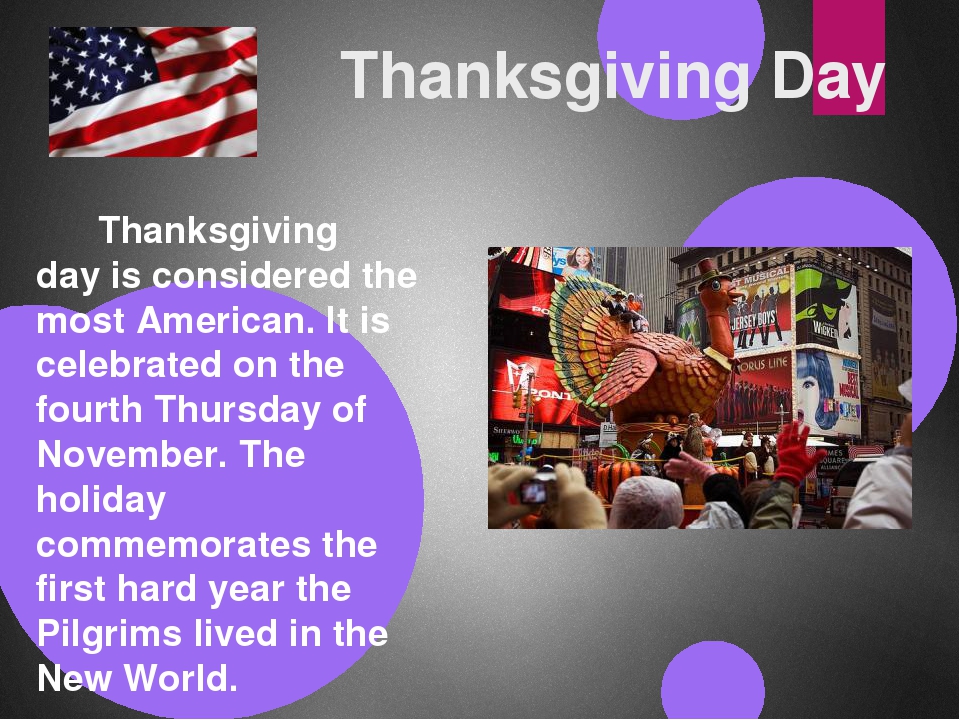 TASKS: Follow the link, study the information https://youtu.be/DHIeB9gdC8oAnswer the questionsWhat holidays are mentioned in the video?Which holidays are celebrated both in the USA and Russia?What variant of American holidays do we have in Russia?2.Read the words and write down into you copybooksVocabulary: (Thanksgiving — благодарение, благодарственныйHoliday — праздник, день отдыхаSettler — поселенецColony — колонияPilgrim — паломникMayflower – название суднаNative American — коренные американцыHarvest — урожай Horn of Plenty — рог изобилияFeast — пирBlessing — благословениеTurkey — индейкаGravy — cоус, подливкаCranberry (Sauce) — клюквенный сиропPumpkin Pie with Whipped Cream — тыквенный пирог со взбитыми сливкамиYams or Sweet Potatoes — батат или сладкий картофельMashed Potatoes — картофельное пюреStuffing ( в некоторых диалектах Dressing) — фаршCorn — кукуруза3. Read the text and translate.Thanksgiving DayThanksgiving Day is on the last Tuesday in November. It is an American holiday. Thanksgiving Day is a national holiday, so most people don’t go to work. The families come together for a special dinner. They eat turkey, mashed potatoes, pumpkin pies, nuts, beans, corn bread and sauce made from cranberries. After dinner people relax, talk and watch a football game on TV. Football is the most popular game on the day. Usually there are several football games to watch on TV.Shops, classrooms and homes are decorated with turkeys, pilgrims, Indians, flowers and vegetables.Thanksgiving Day started over 380 years ago with Pilgrims. 1620 one hundred Pilgrims came to America from England. They came on board the “Mayflower”. The first winter the Pilgrims were hungry, sick and cold. Their life was difficult and full of danger. But the Native Americans helped the Pilgrims. They taught the Pilgrims to plant corn, to build houses, to hunt.In the autumn of 1621 the Pilgrims had their first harvest. It was rather good. The Pilgrims decided to have a special dinner. They had a thanksgiving dinner for all the people. It lasted three days. They thanked the Native Americans for their help.The Pilgrims – a first small group of people who came to America many years ago for religious freedom.4. Answer the following questionsWhen did the pilgrims sail to America?What was the name of their ship?Who helped the pilgrims to survive?Why did the pilgrims decide to celebrate the Thanksgiving Day?When do Americans celebrate Thanksgiving Day?What is the main dish?5.Fill in the gaps, correct your answers.One hundred Pilgrims came on board the ship _______ in _______ to _______ from _________.The Native Americans showed the Pilgrims how to _____________.In the autumn of 1621 the Pilgrims had a _________ for _________.The members of the family meet together on Thanksgiving Day and have a _________.People eat _______ on Thanksgiving Day.People like to watch a ______________ on TV.There are many decorations on Thanksgiving Day. ______ are among them.One of the traditions on Thanksgiving Day is a ________ in New York City.People send __________ each other.6.Make up the quiz, as in the exampleExampleThanksgiving QuizWhat did the Pilgrims eat at the first Thanksgiving?
a) Meat and seafood
b) Vegetables and fruits 
c) All of the above- Find the words7. Study the information about Past simplehttps://youtu.be/PA-5w8TOBQ8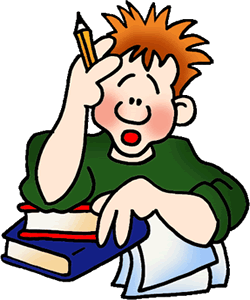 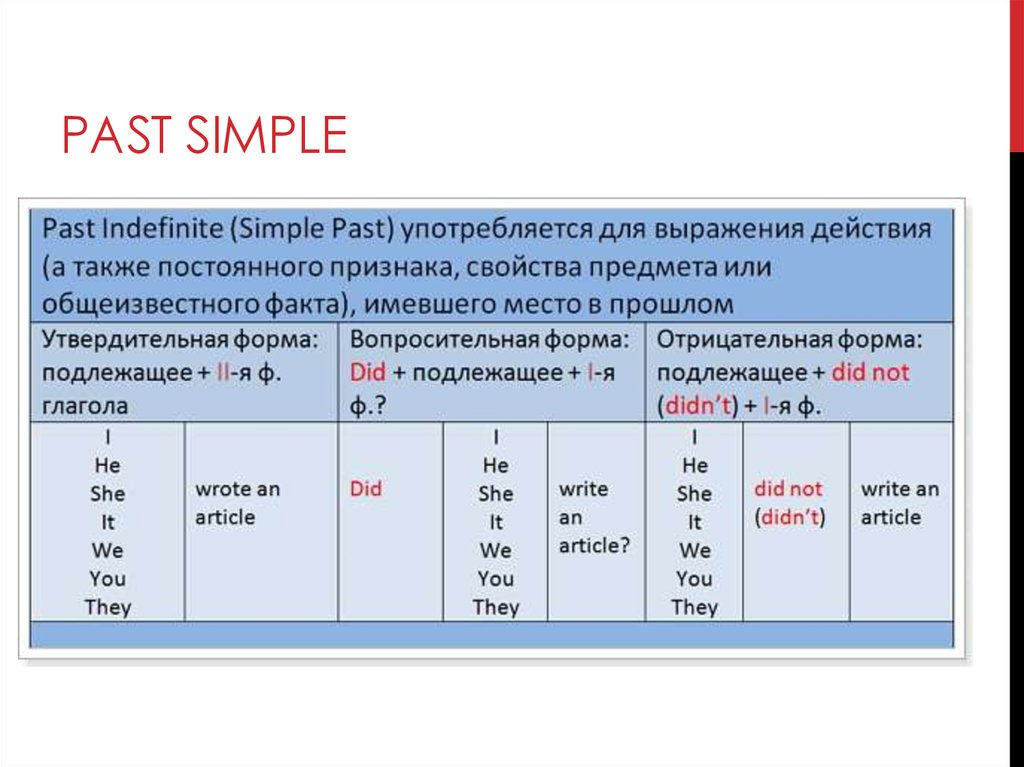 5. Конец формыDo the test Read these sentences and choose the right variant.He .... home late last night.comecamecomedShe .... her work half an hour ago.finishenfinishfinishedI .... this film last week.sawseeseenIt .... on a sunny spring day.happenhappenedhappendI .... born in August.waswerebeenHe .... too much chocolate yesterday.ateeateneatI .... a sweet dream last night.havehashadHe .... home in tears to his mother.ranrunrunedThey .... for Moscow two hours ago.leavedleavenleftHe .... from Harvard last year.graduategraduatedgraduatesКонец формыОбратная связь:Упражнения, заданные письменно, нужно выполнять в рабочих тетрадях,  фотографировать и отправлять на электронную почту преподавателя - zolotozenja83@mail.ru      В теме письма указывать ФИО, предмет (ин.яз) и дату, за которую выполнена работа.  Срок выполнения  до 12.11.2021Основные источники:1. Афанасьева О.В. Английский язык, 11 кл. / О.В. Афанасьева и др. - 4-е изд. – М.: Просвещение, 2016. – 45 экз.Электронные образовательные ресурсы:1. Английский язык 11 кл. [Электронный ресурс] / О.В. Афанасьева и др. - 3-е изд. – М.: Просвещение, 2011. - Режим доступа: http://www.alleng.ru/d/engl/engl265.htm . Дополнительные источники: 1. Англо-русский словарь: 20000 слов / Под ред. О.С. Ахмановой и Е.А.М. Уилсон. – 30-е изд. -  М.: Русский язык, 1985. – 656 с.2. Англо-русский фразеологический словарь в 2-х кн. / Сост. А.В. Кунин. – 3-е изд. - М.: Советская Энциклопедия, 1967.3.  Русско-английский словарь: Около 25000 слов / Под ред. О.С. Ахмановой и Е.А.М. Уилсон. - 29-е изд. – М.: Русский язык, 1985. – 416 с. Интернет-источники:https://www.yaklass.ru/1.Портал по изучению английского языка.Форма доступа: http//www.englishlanguage.ru.2.Сайты для изучения английского языка.Форма доступа: http://www.prosv.ruhttp://www.bbc.co.uk.childrenhttp://www.study.ruhttp://www.homeenglish.ruhttp://www.school.edu.ru/catalog3.Электронный оксфордский словарь. Форма доступа: http://www.oxford.dictionary.online.4.Электронный кембриджский словарь.Форма доступа: http://www.cambridge.dictionary.online